Publicado en España el 28/06/2022 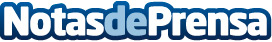 Fersay lanza su nueva gama de artículos de aspiraciónSe trata de dos nuevos modelos, y uno de reposición, con todos sus recambios y accesoriosDatos de contacto:Pura de RojasALLEGRA COMUNICACION91 434 82 29Nota de prensa publicada en: https://www.notasdeprensa.es/fersay-lanza-su-nueva-gama-de-articulos-de Categorias: Nacional Franquicias Madrid Emprendedores Consumo Hogar http://www.notasdeprensa.es